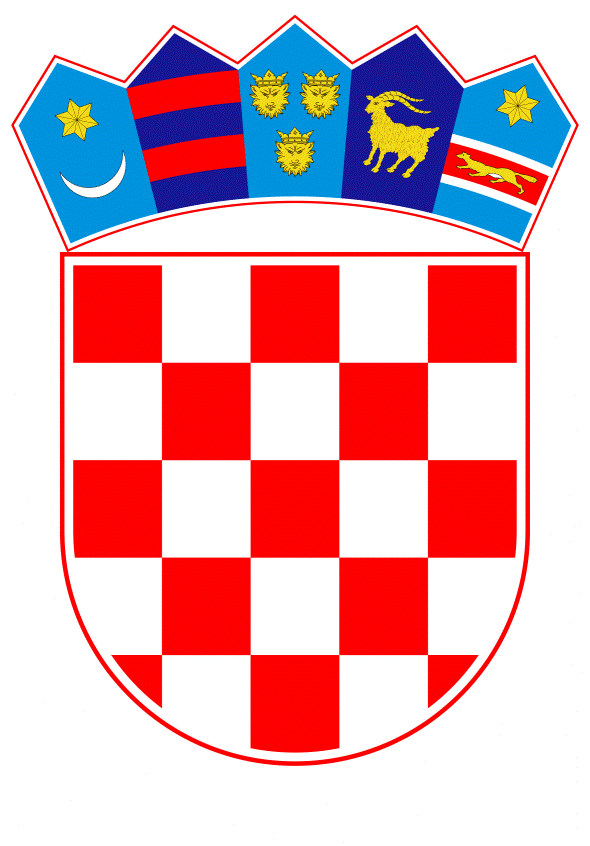 VLADA REPUBLIKE HRVATSKEZagreb, 29. prosinca 2022.______________________________________________________________________________________________________________________________________________________________________________________________________________________________Banski dvori | Trg Sv. Marka 2  | 10000 Zagreb | tel. 01 4569 222 | vlada.gov.hr                                                                                  PRIJEDLOGNa temelju članka 81. stavka 7. Zakona o poljoprivredi (»Narodne novine«, br. 118/18., 42/20., 127/20. – Odluka Ustavnog suda Republike Hrvatske i 52/21.), Vlada Republike Hrvatske je na sjednici održanoj dana__________ donijelaODLUKUO DONOŠENJU PLANA SPRJEČAVANJA I SMANJENJA NASTAJANJA OTPADA OD HRANE REPUBLIKE HRVATSKE ZA RAZDOBLJE OD 2023. DO 2028. GODINEI.Donosi se Plan sprječavanja i smanjenja nastajanja otpada od hrane Republike Hrvatske za razdoblje od 2023. do 2028. (u daljnjem tekstu: Plan).Plan je sastavni dio ove Odluke.II.Zadužuje se Ministarstvo poljoprivrede da o donošenju ove Odluke izvijesti nadležna tijela, odnosno izvršitelje i sudionike, koji sudjeluju u provedbi Plana iz točke I. ove Odluke.III.Ova Odluka stupa na snagu danom donošenja, a objavit će se u »Narodnim novinama«.Klasa: 
Urbroj: 
Zagreb, Predsjednik
mr. sc. Andrej Plenković, v. r.OBRAZLOŽENJEOdluka o donošenju Plana sprječavanja i smanjenja nastajanja otpada od hrane Republike Hrvatske za razdoblje od 2023. do 2028. godine (u daljnjem tekstu: Odluka) donosi se na temelju članka 81. stavka 7. Zakona o poljoprivredi (Narodne novine, br. 118/18, 42/20, 127/20 – Odluka Ustavnog suda RH i 52/21).Plan se izrađuje u svrhu sprječavanja i smanjenja nastajanja otpada od hrane kao doprinos ostvarenju cilja održivog razvoja Ujedinjenih naroda da se otpad od hrane po glavi stanovnika na maloprodajnoj i potrošačkoj razini smanji za 50 % i da se smanji gubitak hrane u proizvodnim i opskrbnim lancima do 2030. godine.Plan sadrži opis trenutnog stanja i provedbe Plana sprječavanja i smanjenja nastajanja otpada od hrane RH 2019.-2022. te ciljeve i mjere za sprječavanje nastajanja i smanjenja otpada od hrane u svim fazama prehrambenog lanca, od primarne proizvodnje, preko prerade i proizvodnje, trgovine, ugostiteljstva, institucionalnih kuhinja do kućanstava za naredno razdoblje od 2023. do 2028. godine. Mjere uključuju: poticanje i daljnje unaprjeđenje sustava doniranja hrane u Republici Hrvatskoj;  poticanje smanjenja nastajanja otpada od hrane; poticanje smanjenja nastajanja otpada od hrane; promicanje društvene odgovornosti prehrambenog sektora; podizanje svijesti i informiranosti potrošača o sprječavanju i smanjenju nastajanja otpada od hrane; praćenje količina otpada od hrane te ulaganje u istraživački rad i inovativna rješenja koja doprinose sprječavanju i smanjenju nastajanja otpada od hrane. Procijenjena ukupna financijska vrijednost provedbe Prijedloga odluke za razdoblje od 2023. do 2028. godine iznosi 5.734.953 eura. Sredstva za provedbu Plana osigurana su u državnom proračunu Republike Hrvatske za 2023. godinu i projekcijama za 2024. i 2025. godinu, unutar proračunske glave 06005 Ministarstva poljoprivrede u iznosu od 4.048.046 eura na poziciji K865026 (sredstva Mehanizma oporavka i otpornosti EU) te u iznosu od 93.570 eura na poziciji A819069 za 2023. godinu. Financijska sredstva za 2024.-2028. godinu Ministarstvo poljoprivrede osigurat će u okviru limita prilikom izrade financijskog plana Ministarstva poljoprivrede za navedene godine. Ujedno, Ministarstvo gospodarstva i održivog razvoja je u državnom proračunu Republike Hrvatske za 2023. godinu i projekcijama za 2024. i 2025. godinu, predvidjelo i osiguralo 199.084 eura za 2024. godinu te će isti iznos osigurati u okviru limita, prilikom izrade financijskog plana za 2028. godinu.Nositelj provedbe većine mjera Plana je Ministarstvo poljoprivrede, dok se za pojedine mjere kao izvršitelje zadužuju Ministarstvo gospodarstva i održivog razvoja, Ministarstvo znanosti i obrazovanja, Hrvatska agencija za poljoprivredu i hranu i Jedinice lokalne i područne (regionalne) samouprave (JLP(R)S). U provedbi Plana će sudjelovati i brojni suradnici: Agencija za odgoj i obrazovanje, Agencija za strukovno obrazovanje i obrazovanje odraslih, Hrvatska gospodarska komora, Hrvatska obrtnička komora, Hrvatska poljoprivredna komora, Hrvatska udruga poslodavaca, Hrvatski Crveni križ, Hrvatski Caritas, akademska i znanstvena zajednica, udruge civilnog društva i dr.      Praćenje i procjenu provedbe Plana, provodit će Ministarstvo poljoprivrede praćenjem količine otpada od hrane, dok mjerenje količine otpada od hrane provodi Ministarstvo gospodarstva i održivog razvoja.Predlagatelj:MINISTARSTVO POLJOPRIVREDEPredmet:Prijedlog odluke o donošenju Plana sprječavanja i smanjenja nastajanja otpada od hrane Republike Hrvatske za razdoblje od 2023. do 2028. godine